Dodatek č. 3k RÁMCOVÉ SMLOUVĚpotřebných k plnění úkolů orgánu ochrany veřejného zdraví (dále jen „Rámcová smlouva”)Smluvní strany:Česká republika Krajská hygienická stanice Středočeského kraje se sídlem vPraze organizační složka státu zřízená S 82 zákona ö. 258/2000 Sb., o ochraně veřejného zdraví a o změně některých souvisejících zákonů, ve znění pozdějších předpisů Sídlo: Dittrichova 329/17, 128 01 Praha 271009159	DIČ:	není přidělenoJednající: MUDr. Jarmilou Rážovou, Ph.D., ředitelkou Bankovní spojení: ČNB, čil. ……………… dále jen „objednatel”Zdravotní ústav se sídlem v Ústí nad Labem příspěvková organizace zřízená prohlášením Ministerstva zdravotnictví České republiky ze dne 11 . 11. 2002 č.j. 31334/2002	Sídlo:	Moskevská 15, 400 01 Ústí nad Labem71009361	DIČ:	CZ71009361Jednající: Ing. Pavlem Bernáthem, ředitelem Bankovní spojení: ČNB, č.ú. …………….. dále jen „poskytovatel”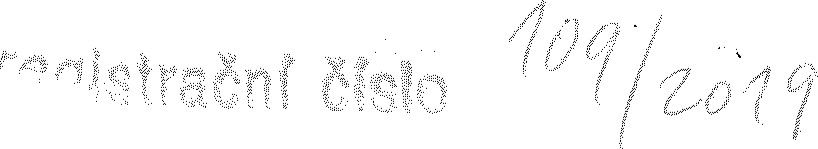 se níže uvedeného dne, měsíce a roku dohodly na uzavření dodatku č. 3 k výše uvedené Rámcové smlouvě, uzavřené mezi objednatelem a poskytovatelem dne 21. 12. 2017.Tímto dodatkem se nahrazuje příloha Rámcové smlouvy „Sazebník služeb zdravotních ústavů pro Orgány ochrany veřejného zdraví; Platnost od 1. 1. 2019”, přílohou „Sazebník služeb zdravotních ústavů pro Orgány ochrany veřejného zdraví; Platnost od 1. 1. 2020".Dále se tímto dodatkem doplňuje Článek VIII. Rámcové smlouvy, kdy se za odst. 8.1. vkládá nový odstavec 8.2, který zní: Smluvní strany se dohodly, že objednávky vztahující se k této smlouvě, podléhající uveřejnění dle zákona č. 340/2015 Sb., o zvláštních podmínkách účinnosti některých smluv, uveřejňování těchto smluv a registru srnluv (zákon o registru smluv), ve znění pozdějších předpisů, bude zveřejňovat objednatel.Tento dodatek nabývá platnosti dnem jeho podpisu oběma smluvními stranami a účinnosti dnem jeho zveřejnění v registru smluv v souladu se zákonem č, 340/2015 Sb., o zvláštních podmínkách účinnosti některých smluv, uveřejňování těchto smluv a registru smluv (zákon o registru smluv), ve znění pozdějších předpisů. Zveřejnění v registru smluv zajistí poskytovatel.Stránka I z 2Tento dodatek je vyhotoven ve dvou stejnopisech, poskytovatel.Za objednatele:V Praze dne	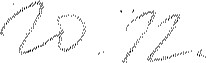 Kraj gkgi hýkl.en.ieká. st2i111iceStředočeského Gaje sidlern I)itĽrichova 329/] 7 ) 28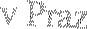 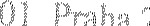 v zast. Mgr. Tomáš Vodný, ředitel odboru správníhoz nichž po jednom obdrží objednatel 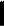 Za poskytovatele: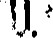 V Ústí nad Labem dneIng. Pavel Bernáth, ředitelStránka 2 z 2